Распределение расходов бюджетасельского поселения Мерясовский сельсовет муниципального района Баймакский район Республики Башкортостан на 2019 год по разделам, подразделам, целевым статьям и видам расходов классификации расходов бюджетов Российской Федерации.(тыс. рублей)Глава СП Мерясовский сельсоветМР Баймакский районРеспублики Башкортостан                                                      Хафизова Т.М.БАШҠОРТОСТАН РЕСПУБЛИКАҺЫ БАЙМАҠ РАЙОНЫМУНИЦИПАЛЬ РАЙОНЫНЫҢ  МЕРӘҪ АУЫЛ СОВЕТЫАУЫЛ БИЛӘМӘҺЕСОВЕТЫ453660, Баймаҡ районы, Мерәҫ ауылы, А. Игебаев урамы, 1Тел. 8 (34751) 4-28-44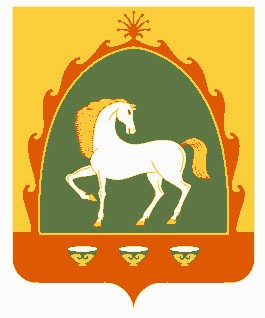 РЕСПУБЛИКА БАШКОРТОСТАНСОВЕТСЕЛЬСКОГО ПОСЕЛЕНИЯ МЕРЯСОВСКИЙ СЕЛЬСОВЕТМУНИЦИПАЛЬНОГО РАЙОНАБАЙМАКСКИЙ РАЙОН453660, Баймакский  район, с.Мерясово, ул.А. Игибаева, 1Тел. 8 (34751 ) 4-28-44Проект решенияНаименованиеРзПрЦсВрСуммаВСЕГО 2279,0Общегосударственные расходы 01001751,1Функционирование высшего должностного лица субъекта Российской Федерации и муниципального образования0102626,4Не программные расходы01029900000000626,4Глава муниципального образования01029900002030626,4Расходы на выплаты персоналу в целях обеспечения выполнения функций муниципальными органами, казенными учреждениями, органами управления государственными внебюджетными фондами01029900002030100626,4Функционирование Правительства Российской Федерации, высших исполнительных органов государственной власти субъектов Российской Федерации, местных администраций01041121,7Не программные расходы010499000000001121,7Аппарат органов государственной власти010499000020401121,7Расходы на выплаты персоналу в целях обеспечения выполнения функций муниципальными органами, казенными учреждениями, органами управления государственными внебюджетными фондами01049900002040100833,0Закупка товаров, работ и услуг для муниципальных нужд01049900002040200275,7Иные бюджетные ассигнования0104990000204080013,0Резервный фонд Правительства Республики Башкортостан01113,0Резервные фонды011199000075003,0Резервные фонды местных администраций011199000075003,0Иные бюджетные ассигнования011199000075008003,0НАЦИОНАЛЬНАЯ ОБОРОНА020027,9Мобилизационная и вневойсковая подготовка020327,9Не программные расходы0203990000000027,9Субвенции на осуществление первичного воинского учета на территориях, где отсутствуют военные комиссариаты0203990005118027,9Расходы на выплаты персоналу в целях обеспечения выполнения функций государственными органами, казенными учреждениями, органами управления государственными внебюджетными фондами0203990005118010027,7Закупка товаров, работ и услуг для муниципальных нужд020399000511802000,2ЖИЛИЩНО-КОММУНАЛЬНОЕ ХОЗЯЙСТВО0500500,0Другие вопросы в области жилищно-коммунального хозяйства05051400000000500,0Для финансирования  мероприятия по благоустройству территорий населенных пунктов и осуществлению дорожной деятельности в границах сельских  поселений05051400074040500,0Благоустройство	05031400074040500,0Закупка товаров, работ и услуг для муниципальных нужд05031400074040200500,0